Организация  и проведение    мероприятий(методические   рекомендации)Праздник – это неотъемлемая часть любой народной культуры, это не только дни отдыха, но и итог какого-то периода, цикла, этапа жизнедеятельности людей. Праздники существовали во все времена, и несут эмоциональную нагрузку, обеспечивая, при этом, передачу традиций поколений, сближение людей, на основе духовных, эстетических и творческих интересов.Значение праздниковОбеспечение широких возможностей общения, является одним из видов духовного творчества людей.Означает такую организацию досуга, которая основывается не только на восприятии, но и на активном действии.Массовые праздники – это комплекс культурных и художественных мероприятий, для него характерна масштабность действия, характерен для больших залов, площадей и т.д.Классификация праздниковТипология праздников по социальному критерию государственные, народные,церковные и др.Типология по демографическому критерию детские, школьные, студенческие,молодежные, для тех, кому за .. и др.Праздники по видам трудовые- прививающие любовь к профессии, семейно-бытовые, военно-спортивные и др.Государственные праздникиЭти праздники устанавливаются государственной властью страны и вводятся впраздничный календарьВ соответствии с Указом Президента РФ от 1993 года установлено 7 государственных праздников: 12 июня – День независимости, 12 декабря – День Конституции, 7 ноября – День примирения и согласия, 9 мая - День Победы советского народа, 8 марта - Международный женский День, 23 февраля, 1 мая– День весны и труда.Праздники, связанные с народными традициями и имеющие выходные дниянваря – Новый год, 7 января – Рождество ХристовоПраздники, сохранившиеся без изменения, со времен СССР12 апреля - День космонавтики, 7 марта - День радио, 1 июня- День защиты детей, 27 августа – День кино, 1 сентября – День знанийНародные праздникинародных праздниках воплощены общечеловеческие ценности, нравственный опыт народа, его мировоззрение, понимание труда, морали, человеческих отношений, его вероисповедание, история.Народные праздники – это проявление всех форм культуры коллектива, начиная от норм поведения, заканчивая элементами народных костюмов.Корни большинства народных праздников уходят во времена язычества, несмотря на тысячелетние усилия церкви, многие из языческих ритуалов и обрядов сохранились в народных праздниках и до наших дней. Часто в форме игры, главным организующим началом любого праздника является обряд, присущий именно данному празднику и3выражающий его специфику. Обряд сопровождается различными символиками (цветы, колосья, травы, сверхъестественные существа и т.п.) и ритуальными действиями, призванным придать празднику торжественность и создать определенное воздействие на окружающих.Исследователь А.Терещенко классифицировал народные праздники на:Семейно-бытовые o Христианскиеo Простонародные o ЗемледельческиеЦерковные праздникиВеликие (Рождество, Пасха, Троица) каждый из них сопровождается ритуалом и длится несколько дней.Большие (Благовещенье, Крещение, Успенье, Покров, Рождество Пресвятой Богородицы) составляют годовой круг «двунадесятые».Остальные (Казанской Божьей Матери) их количество и время проведения различаются в разных районах и связаны с праздниками почитания наиболее известных в данной местности св.иконы, храмы.Этапы подготовки мероприятияМероприятие пройдет успешно, если тщательно спланировать его организацию и подготовку на трех основных этапах.Подготовительный этапОпределение темы, постановка целей, уточнение аудитории.Составление плана работыОпределение хода и содержания мероприятияАнализ и подбор литературыОпределение методов и приемов.Разработка сценария.Подготовка атрибутов, реквизита.Изготовление наглядного материалаОпределение участников (актеров, ведущих, жюри и т.д.).Составление и оформление сценарияПодготовка и распределение заданий, объяснение условий, правил или распределение ролей.Составление сметы проведения мероприятияПриобретение призов, грамот.Определение места, времени, даты проведения.Согласование с администрацией.Решение организационных вопросов.Коррекционный этапПодготовка оформления.Подготовка и проверка оборудования и технических средств.Репетиция, корректировка сценария, генеральная репетиция.Объявление.Приглашение зрителей, гостей.Основной этапОформление зала.Установка оборудования, технических средств.Проведение мероприятия.Анализ проведенного мероприятия (самоанализ).Возможное обсуждение с коллегами, гостями.Описание опыта или разработка методических рекомендаций.Распространение опыта работы (проведение открытого мероприятия или семинара).Обобщение опыта работы в СМИ.При подготовке и проведении мероприятий, нужно помнить, что существуют определенные требования, которые необходимо соблюдать, чтобы достичь поставленных целей:1.Мероприятие не самоцель, а средство воспитания, оно должно создавать цельность настроения, вызывать переживания, направленные на формирование определенных установок.Следует стремиться к вовлечению в действие широкого круга участников, чтобы каждый мог быть активен, проявить свои знания, способности и дарования (для библиотек). Идеальный вариант, когда все присутствующие могут принять участие.Мероприятие не должно быть перегружено и затянуто. Принцип: «игра должна закончиться чуть раньше, чем она надоест».При проведении детских мероприятий нельзя ориентироваться на уже достигнутый уровень развития детей. Необходимо предусматривать и перспективу развития. Вместе с тем, нельзя ориентироваться и на завышенный уровень развития. Когда что-то слишком просто – это неинтересно, когда очень сложно – тоже неинтересно. Излишняя простота и излишняя сложность ведут к отсутствию внимания и интереса, а значит, проведенная работа будет бесцельной.Мероприятие должно быть захватывающим, что зависит от форм подачи материала, активности участников. Чем красочнее и ярче подаваемый материал, тем сильнее будет его влияние на эмоциональную атмосферу.При подготовке массовых мероприятий необходимо учитывать возрастные и психологические особенности участников. Например, для детей до 12 лет характерными особенностями являются стремление познавать мир в игре, быстрая утомляемость, неумение долго концентрировать внимание, повышенная эмоциональная возбудимость, желание соревноваться со сверстниками. Это должно определять и формы работы. Здесь же можно отметить, что работа с этой возрастной категорией является, пожалуй, наиболее важной и актуальной сегодня. Именно в дошкольном и младшем школьном возрасте закладываются основы представлений о мире, жизни, формируются привычки. То, что ребенок недополучил в этом возрасте, не восполнится уже никогда.Так же необходимо:Выбрать оптимальный материал с учетом основных целей, методов и приемов на каждом этапе мероприятия.Продумать все, что может обеспечить четкость проведения мероприятия.Выбрать оптимальные ритм и темп проведения в соответствии с настроением.Предусмотреть элементы неожиданности, «изюминки».Обеспечить разнообразие форм и творческий характер деятельности участников.Выстроить взаимосвязь этапов, связь данного мероприятия с предыдущими и последующими (если таковые предусмотрены).Немаловажное значение имеют составляющие мероприятия: способы и приемы подготовки, формы проведения, тематическая направленность, возрастной диапазон, масштабностьМероприятие пройдет результативно, если соблюдать основные требования к нему:Актуальность тематики.Адекватность содержания (соответствие теме).Ориентация на соответствующую аудиторию (темы, содержание, манеры подачи).Доказательность позиции (подтверждение цифрами, фактами, примерами).Лаконичность, ясность, доступность, четкость.Тщательность подготовки.Желательная системность мероприятий (по теме, контингенту).Успех зависит и от ведущего. Слагаемыми успеха являются:Умение войти в контакт с участниками.Учет возрастных и индивидуальных особенностей аудитории.Осведомленность по теме и эрудиция.Культура речи и культура поведения.Способность творчески разрешать нестандартные ситуации.Очень важно учесть соответствие тематики и формы предстоящего мероприятия. Выбор формы очень важен. Что вы хотите вложить в данное дело, как вы его назовёте? Иногда именно здесь случаются казусы (Литературный праздник «Детство, опалённое войной», поэтический аукцион «Читая пушкинские строки», посиделки «Общество. Проблемы. Современность», игровая программа «У самовара»).Формы мероприятийСуществует множество форм проведения мероприятий. Под формой необходимо понимать определенные способы организации людей и совокупность разных средств и методов влияния, т.е. способы отбора и изложение материала, который составляет основу содержания, идейно-тематический замысел мероприятия.Формы делятся на индивидуальные, групповые и массовые, а также комплексные и простые (не комплексные).Простые формы работы - такие, в которых содержание раскрывается преимущественно с помощью одного средства и одного метода. Например: выступления, доклада, беседы, лекции, встречи, диспуты.Комплексные формы характеризуются сложностью структуры, разнообразием применения средств и методов. К ним относятся: концертные программы, тематические вечера, устные журналы, народные университеты, школы культуры, вечера отдыха и т.п.массовым формам культурно-просветительской работы относятся: митинги, публичные лекции, манифестации, фестивали, спортивные праздники, парады и т.п.Театрализованный тематический концерт. Эстрадное шоу и концертно-развлекательные программы. Рекламно-концертное шоу. Эстрадное шоу и концертно-развлекательные программы. Рекламно-концертное шоу. Театрализованный тематические вечера, вечера-юбилеи, вечера социально-гражданской тематики, вечера отдыха, детские утренники. Театрализованное тематическое обрядовое действо. Театрализованный тематический праздник - высшая форма зрелищно-массового мероприятия. (См. ниже словарь.)Примеры некоторых форм проведения мероприятий: Концерт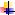 Моноконцерт например, концерт одного пианистаСборная концертная программа, составляющая из номеров разных жанров хореография, вокал, выступления оркестра, ансамблей и др.Тематический концерт, посвященный одной темеТеатрализованный концерт (самый сложный вид) обязательно имеет сюжетный ход, ведущие - сказочные герои Конкурс - это соревнование в каком-либо виде деятельности двух и более участниковОбщие: различные конкурсы по жанрам, КВН, звездный час, турниры знатоков, шляпное шоу, Гиннесс-шоу и т.п.Для девочек: Дюймовочка, Принцесса на горошине, Золушка, Коса-русская краса, Красная девица и др.Для мальчиков: Маленький Принц, Рыцарский турнир, Робинзонада, Джентльмен-шоу, Добры молодцы и т.п.10 компонентов успеха конкурса:интересные заданиякрасивое оформлениематериальное обеспечениемузыкальное сопровождениенаходчивые ведущиекомпетентное жюриэмоциональные зрителиисполнительные помощникиподготовленная команданаграды Тематические вечера – это массовое мероприятие, посвященное определенной теме, и строится по определенному плану (сценарию). Каждый тематический вечер несет в себе 3 основные функции:информационнуюхудожественнуюмассовуюЖанры вечеровВечер-рассказСтроится в повествующей форме, через выступление ведущих и приглашенных лиц.Рассказ ведущего и гостей, дополненный художественным/литературным материалом.Вечер-репортажВыступление непосредственных участников и свидетелей событий, объединенных одной теме, но раскрыв с разных сторон, активная роль ведущих.Вечер-портретЭтот жанр позволяет не только рассказ о человеке, но и раскрыть его образ всеми имеющими средствами: подбирается биографический материал, на основе которого строится сценарий.Вечер-ритуалСопровождающие главные события человека (выпускной бал, день совершеннолетия, посвящение в студенты) Бал- форма массового мероприятия, отличающееся разнообразием средств эмоционального воздействия и большой вариативностью композиционного построения.качестве традиционного компонента включают в себя музыку, танцы, розыгрыши, конкурсы, викторины, просмотр художественного фильма, живая музыка, основной компонент – историко-бытовые танцы.Виды баловВыпускныеМолодежные новогодниеБал-маскарадОсенниеЦветов и т.д. Карнавал – народно-массовое мероприятие, проводится на открытом воздухе, сопровождается шествием, играми. Присуще зрелищность, костюмированные шоу. Вернисаж – торжественное открытие художественной выставки, которое проходит по плану:выступление представителей администрациивыступление представителей художников, дизайнеров и т.п.выступление авторов выставкиорганизаторыкомментарии художников, искусствоведовосмотр выставкиАнализ мероприятияВажным условием оттачивания профессионального мастерства является анализ (или самоанализ), который желательно проводить после каждого проведенного мероприятия. Его цель: способствовать повышению эффективности воспитательного мероприятия и воспитательного процесса в целом.Анализ мероприятия (с подробными пояснениями) предлагается проводить по следующей схеме:Тема, название.ЦельМесто проведения.Участники (количество, состав и т.д.).Кто проводитФорма (викторина, конкурс, игровая программа, посиделки и т.д.).МетодыКачество подготовки и проведения:Наличие плана, тезисов, сценария.Использование информационного материала, пособий.Использование активных и игровых форм, оригинальность заданий.Творческие идеи, находки.Владение материалом, методикой проведения мероприятия.Профессионализм и эрудиция ведущихдоступность изложения материала.эмоциональная атмосфера.Соответствие содержания мероприятия выбранной форме, а также возрасту участников и зрителей.ОформлениеОборудование, технические средстваВзаимосвязь цели, задач, содержания, формы, методов, приемов и результата.Итоги. Достигнут ли результат (цель).Самоанализ. Выявление результативности проведенного мероприятия (выявить удачные и неудачные моменты). Цель его – способствовать эффективности последующих мероприятий. Самоанализ можно сделать по схеме анализа мероприятия, но в очень сокращенной форме.Написание сценария мероприятияи подбор конкурсов и заданийНемаловажным для каждого творческого работника является владение технологией написания сценариев.Почему возникает такая необходимость?Несмотря на обилие выходящих сегодня в периодической и специальной литературе материалов на самые различные темы, по-прежнему остается актуальным создание оригинальных, эксклюзивных сценариев, необходимых для работы конкретной местности.Владение навыками оформления и написания сценария – универсальная способность, которая поможет в составлении различных форм творческой деятельности: отчетов и др. аналитических материалов.Без преувеличения можно утверждать, что написание сценария – занятие непростое и требующее как природных способностей, так и знания некоторых правил.Требования к оформлениюТитульный лист1.	Муниципальное	бюджетное	учреждение	культуры	Усольского	района«Центральная межпоселенческая библиотека» (название)Тема сценария (центр листа, крупный шрифт), форма, применимая к данному сценарию: вечер, праздничный концерт и т. д. (ниже темы), выходные данные автора сценария: ФИО, должность (справа).Год выпуска сценария (низ листа).При разработке и составлении сценария мы рекомендуем использовать следующую схему:Название. Эпиграф.Форма.Тема.Контингент (кому адресовано).Участники (кто проводит).Цель.ОформлениеОборудование и технические средства.Декорации. Реквизит. Атрибуты.Ход (структура) мероприятия.Предварительная работаОчень важный аспект разработки сценария - подготовительная работа с материалом. Существует ряд требований, которыми необходимо руководствоваться.Работа с материаломПри подготовке сценария по возможности не пользоваться одним источником, т. к.этом случае не избежать поверхностности и субъективности.Использованных источников должно быть не менее 5 (в том числе и периодических изданий).При работе с источниками нужно уметь выбирать необходимое, то, что соответствует цели, идее мероприятия, авторскому взгляду на проблему.4. Для эффективного ознакомления с источниками, нужно уметь делать пометки карандашом, пользоваться закладками, производить предварительные записи.При работе с источниками нужно умело обращаться с устаревшими по времени источниками (издания до 1985 г), т. к они могут быть идеологизированы.КонцептуальностьПосле обработки материала следует приступить к собственно творческой части, первую ступень которой можно назвать – рождение концепции.Что такое концепция? Это ядро будущего текста, его идея. Концепцию можно сравнить со скелетом, вокруг которого впоследствии нарастут факты, доводы, иллюстрации.После определения концепции следует приступить к составлению рабочего плана.Содержательная часть (должна быть письменно зафиксирована со 2 стр. сценария).Программа мероприятия.Основная содержательная часть.Список использованной литературы.Работа над содержательной структурой сценарияСтруктура каждого сценария, как и любого доклада, аналитического материала и, пожалуй, любого текста представляет собой универсальную модель: вступление, основная часть, заключение. При работе над сценарием важно помнить, что объем вступления по отношению к основной части приблизительно равен 5 %, заключение – 10-15%. Также важно помнить о «законе раскрытия темы»: тема оглашается во вступлении, получает доказательное раскрытие в основной части.Пример:«Архитектура г. Санкт-Петербурга» (информина).Вступление: Даже неискушенный наблюдатель замечает, насколько не похожи друг на друга здания города. Что же представляет собой архитектурный облик Санкт-Петербурга?Основная часть: повествование об основных архитектурных стилях, отразившихся в зодчестве города.Заключение: стили барокко, классицизма, модерна и т.д. определяют архитектурное своеобразие города.Стилистические требования к составлению текстаОсновное требование к стилю составляемого текста – нейтральность (в лексике, синтаксисе), исключение составляют сценарии театрализованного характера.Тем не менее, при составлении текста, дабы избежать клишированных выражений, нельзя забывать о литературной эмоциональности, возможно уместное применение ярких фразеологизмов, крылатых выражений, стилистической орнаментовки (поэтические сравнения, инверсия, необычные эпитеты, метафоры).Признак любого стилистически грамотного текста – наличие переходов или «смысловых мостиков», которые необходимы для логического построения текста, создания впечатления движения мысли.Как сделать переход? Самый распространенный способ – использование вводных слов, предложений, выражений (значит, следовательно, в конце концов, во-первых, с одной стороны).Теперь остановимся на некоторых содержательных требованиях к составлениютекста.Лаконизм, временная регламентированность. При написании сценария нужно помнить, что невозможно объять необъятное. Время каждого мероприятия определено. Даже интересные и уместные факты, если их слишком много, перегружают восприятие, создают эмоционально негативную обстановку в аудитории.Логичность и аналитизм. Нельзя отходить от темы. Лирические отступления уместны лишь иногда. Факты нужно доказывать, а не просто перечислять. Даже в развлекательном мероприятии должен присутствовать анализ (объяснение фактов, подведение черты под вышесказанное).Необходимо избегать пересказа. Это касается не только мероприятий, посвященных художественным произведениям, но и случаев, когда автор сценария опирается на какую-то ключевую статью, книгу. Всегда нужно стремиться не к пересказу,к анализу.Объективность. Личная точка зрения должна присутствовать, но не превалировать.(для библиотек) Обязательна ссылка на источники, а также обращение к книге. Популяризация книги, привлечение внимания к ней должно присутствовать на каждом библиотечном мероприятии.СловарьААгитбригада — небольшой, обычно передвижной, самодеятельный или профессиональный концертный коллектив, репертуар которого строился на остросовременном, злободневном материале.Академия читательская — цикл мероприятий (уроков), посвященных обучению пользователей основам информационной культуры.Акция - (от лат. actio) действие, выступление (например, политическая акция, дипломатическая акция).PR-акция — разнообразные мероприятия, направленные на увеличение популярности библиотеки (книги, писателя) и ее (его) узнаваемость.Альманах — (от араб. Альманах — календарь), мероприятие о книгах (произведениях, авторах) объединённых по тематическому, жанровому или др. признаку.Арт-встреча — встреча с искусством.Арт-пространство (выставочный зал) - художественная акция (творчество), активно внедряющееся в реальное пространство, при этом само пространство выступает в качестве арт-объекта, или служит лишь обрамлением для него.Арт-час — час искусства.Ассамблея — разновидность литературного вечера, стилизованная под эпоху ХУIII века.России ассамблею насаждал Петр I. На ассамблеях танцевали, играли в шахматы, пили кофе и, в отличие от салонов ХIХ века, практически не вели умных разговоров. В библиотечных условиях возможны творческие выступления как читателей, так и библиотекарей.Ассорти — мероприятие с набором разнообразных тем и форм работы.Атака мозговая (мозговой штурм) — интеллектуальная игра, требующая от участников в минимальные сроки предложить идеи (варианты) решения определенной задачи. Осуществляется путем свободного выражения мнения участников. Структура: определение проблемы, высказывания идей, отбор идей, развитие решений. Подобные игры являются эффективным методом коллективного обсуждения.Аукцион знаний — творческое мероприятие, разновидность викторины, способствующие привитию интереса к познанию, расширению кругозора, росту творческой активности участников, приобретению знаний всеми участниками. Интеллектуальное развлечение. На аукционе «продаётся» вопрос или приз и его можно «купить»: «покупка» совершается12путём предъявления каких-либо знаний, затребованных «продавцом». По сути, это открытое соревнование на лучшее знание темы — приз получает тот, кто ответит последним. Сохраняется атрибутика аукциона: кафедра, молоток, колокольчик.Аукцион интеллектуальный — интеллектуальное состязание, где можно «продать» и «купить» материализованную в книге, репродукции, пластинке, фотографии, слайде духовную ценность. «Покупка» совершается путем предъявления каких-либо знаний, затребованных «продавцом». Цель: укрепление авторитета. Знания, стимулирование интереса к интеллектуальным и художественным ценностям, источникам информации.Аукцион литературный — литературная игра, где копируются правила настоящих аукционов: выигрывает тот, чей правильный ответ на предложенный вопрос будет последним и самым полным. В «торги» вступают знатоки литературных произведений. Самые начитанные получают возможность «купить» книгу. Для проведения игры необходимо заготовить книги для «продажи», а также вопросы, на которые будет предложено ответить участникам аукциона. Например; перечислить названия книг, где в заглавиях встречается цифра (цвет, имя, кличка животного и т. д.). На аукцион могут быть выставлены и «вещи» литературных героев.ББал — литературно-музыкальная композиция с повышенной торжественностью, более строгим этикетом и классическим набором тем, следующих в заранее определённым порядке.Бал-маскарад — костюмированный бал.Балаганчик — маленькое, веселое, шутовское действие, явление подобное балаганному представлению, по духу передает атмосферу народного праздника.Бенефис — мероприятие, устраиваемое в честь одного поэта, музыканта, автора и др.Бенефис читателя (библиотекаря и т.п.) — это мероприятие посвящено лучшему читателю. Заранее можно оформить книжную выставку любимых книг читателя. Читатель, в честь которого проходит бенефис, обязательно выступает перед собравшимися, рассказывая о себе и прочитанных книгах. Часто такое мероприятие готовится в форме праздника, где чествуют читателя, который сопровождается музыкальными номерами игровой программой.Беседа — диалоговая форма мероприятия, которая начинается сообщением ведущего и продолжается разговором с аудиторией.Беседа-диалог — беседа в форме диалога двух ведущих.Беседа-диспут - беседа с элементами диспута (спора).Беседа-обсуждение — беседа с элементами обсуждения.Беседа-практикум — беседа с практическими занятиями.Библиографический обзор — краткое изложение каких-либо документов, расположенныхлогической  последовательности. Различают виды по типам документов:  обзор книг,13обзор периодических изданий и т. д. Отдельным видом являются информационные обзоры, обзоры новых поступлений, которые могут быть универсальными и тематическими.Библио-глобус — мероприятие, посвященное книгам об истории, культуре, традициях разных стран, путешествиях и путешественниках.Библио-кафе — форма мероприятия, построенного по типу кафе, где в меню вместо блюд подаются книги (авторы, мини-меропрития) Н-р, «В „Библиоменю“ входят книги на любой вкус: от незатейливых книжных блюд до самых вкуснейших и изысканнейших!»Библиокараван — цикл выездных мероприятий, выставок, обзоров, объединенных одной темой, и представленных в разных организациях и учреждениях.Библио-кросс — акция, направленная на привлечение к чтению книг по определенной теме или за определенное время, выигрывает тот читатель, который прочитает наибольшее количество книг.Библио-шоу — библиотечное мероприятие яркое, показное, рассчитанное на шумный внешний эффект.Блиц — какое-либо мероприятие, очень быстрое, проводимое за короткое время или содержащее список вопросов, ответ на которые дается за очень короткое время.Блиц-опрос - очень быстрый, проводимый за короткое время опрос.Блиц-турнир - очень быстрый, проводимый за короткое время турнир.Бой — соревнование между группами с использованием, например, взаимообмена знаниями.Бой интеллектуальный — соревнование знатоков чего-либо, интеллектуало.Бой ораторов — соревнование ораторов.Брейн-ринг — игра между двумя (и более) командами в ответы на вопросы. Их преимущества в том, что они предполагают элемент соревновательности, проходят в неформальной обстановке, дают возможность проявить себя и свои знания. Они способствуют приобретению опыта коллективного мышления, развивают быстроту реакции, позволяют проверить познания и начитанность целого класса.Бьеннале книжная — это выставка книг на определенную тему, которая проходит раз в два года.Бюро литературных новинок — мероприятие по продвижению новинок литературы среди читательской аудитории, пропаганда лучших литературных имен, в том числе через организацию творческих встреч.ВВернисаж — мероприятие, посвященное художественному творчеству, проводимое в торжественной обстановке, на котором присутствуют специально приглашённые лица.14Вернисаж литературный — мероприятие, посвященное иллюстраторам книг, проводимое в торжественной обстановке.Вечер — вечернее собрание для дружеской встречи с целью развлечения; вечера могут быть литературными, музыкальными, песенными, танцевальными, поэтическими, т.д.; организуются, чаще всего, для старшеклассников. Цель: объединить участников, приобщить к искусству, литературе, чтению.Вечер библиотечный — комплексное мероприятие, сочетающее познавательные и занимательные элементы, межличностное общение участников, художественное (литературное, изобразительное, музыкальное) оформление. Может быть на любую тему: вечер исторический, вечер изящной словесности, вечер загадочный, вечер краеведческий, вечер критики и восхвалений, вечер отдыха, вечер памяти, вечер-фантазия, вечер семьи, вечер смеха/юмора, вечер-встреча, вечер-дискуссия, вечер-комплимент и др.Вечер вопросов и ответов — мероприятие, позволяющее участникам получить ответы на животрепещущие вопросы из «первых уст», из официальных источников (представителей органов местной власти, организаций, учреждений).Вечер книги — посвящается фактам и событиям, изложенным в произведениях печати, а также жизни и деятельности авторов. Можно познакомить читателей с общественным деятелем, писателем, ученым, художником или раскрыть одно или несколько произведений. Проводятся вечера, знакомящие с деятельностью (творчеством) нескольких лиц или целой художественной школы. Вечер книги лучше всего сопровождать музыкой или номерами художественной самодеятельности, подобранными с учетом темы и привлекая профессионалов (по возможности). На вечере могут выступить автор книги и прототипы героев, люди, участвовавшие в событиях, описанных в книге.Вечер литературный — массовое мероприятие, которое посвящается творчеству того или иного писателя или поэта (чаще всего приурочивается к юбилейным датам).Вечер поэзии — массовое мероприятие, которое посвящается поэзии, может посвящаться творчеству одного поэта или отдельной теме.Вечер поэтического настроения — массовое мероприятие, которое посвящается поэзии, сопровождается чтением стихов всеми присутствующими или большинством.Вечер-аукцион — вечер с элементами аукциона.Вечер-портрет — мероприятие, цель которого раскрыть различные грани личности героя вечера. Героем вечера может быть местный старожил, заслуженный врач или педагог, народный умелец, писатель, художник, герой-земляк и т.п. Наибольший эффект мероприятие приносит когда присутствует герой вечера. Мероприятие проводится также как и литературный вечер.Вечер-посвящение — вечер, посвященный кому-либо или чему-либо. Вечер-реквием — вечер памяти, посвященный печальным или трагическим датам истории.Вечер художественного чтения — специально организованная программа выступлений в неформальной камерной обстановке. Чтецы один на один со слушателями, без грима,15декораций, бутафории, световых эффектов, исполняют композиции по известны произведениям, читают стихи или рассказы.Вечер-элегия — музыкальный или лирический вечер, посвященный поэтическим или музыкальным произведениям, проникнутым меланхоличным, печальным настроением.Комильфо-вечер (вечер хороших манер) — вечер, посвященный этикету.Вечеринка литературная — встреча друзей, знакомых (обычно вечером) для обсуждения литературных произведений, посвященная литературным темам, проведенная в неринужденной, дружеской обстановке.Видео—мероприятие или его часть, связанное с записью и воспроизведением видеоинформации, несущая информацию об изображении и демонстрирующее его.Видеовикторина — викторина с использованием видеофрагментов.Видеокруиз — мероприятие-путешествие (круиз) с использование видеоматериалов.Видеолекторий — лекторий, использующий видеофрагменты.Видеосалон — цикл мероприятий, где показываются видеоматериалы (фильмы, клипы и т.д.).Видеоурок	—	урок,	построенный	с	помощью	видеоматериала	Видеоэкскурсия	—экскурсия,	записанная	и	воспроизводящаяся	с	помощью	видеоаппаратурыВидеоэнциклопедия  —  мероприятие,  построенное  по  типу энциклопедии,  с  помощьювидеоматериала,Визит — официальное посещение, с деловой целью.Викторина — познавательная игра, состоящая из вопросов и ответов на темы из различных областей знаний с целью расширения образовательного кругозора присутствующих. Подбор вопросов осуществляется с учетом возраста присутствующих, уровня их знаний. При проведении викторин могут быть использованы наглядные средства: карточки, плакаты, предметы и т.д., которые могут служить как «вопросами», так и «ответами».Викторина-поиск — мероприятие с элементами поиска ответов на занимательные вопросы по содержанию художественного произведения, фактамВикторина сюжетная — интеллектуальная игра, построенная на основе занимательного сюжета, в который вплетаются вопросы. Сюжет может быть любым: космическое путешествие, морская регата, сказочный, строительный, фантастический и т. д.Шанс-викторина — викторина, в которой участвующему даются варианты ответов.Экспресс-викторина — быстро (за короткое время) проведенная викторина.Электронная викторина — викторина с применением компьютерных технологий.Встреча — собрание, устраиваемое с целью знакомства с кем-нибудь, беседы, обсуждения, торжество по поводу прибытия кого-либо.16Встреча за самоваром — встреча в камерной обстановке с угощением. Как правило, на фольклорную тему.Встреча тематическая — встреча, посвященная какой-либо теме.Встреча-интервью — встреча, подготовленная и проведенная в форме интервью.Встреча-презентация — официальное представление, открытие чего-либо созданного, организованногоВыборы литературные — мероприятие, посвященное избранию путем голосования лидеров среди литературных героев или имитация избирательной кампании, где кандидатами выступают литературные герои.Выставка — форма библиотечного обслуживания, обеспечивающая путем наглядной демонстрации документов, других экспонатов информирование об изданиях, событиях, проблемах. Разные формы и виды выставок смотри ниже (2 часть пособия).ГГалерея — мероприятие, построенное по типу последовательного ряда, вереницы образов, типов, тем.Гид литературный — мероприятие-путеводитель по литературным местам или книгам (произведениям).Горница поэтическая — комплексное мероприятие, оформленное как поэтическая встречаобстановке народного быта. Здесь уместен разговор о народной поэзии, прибаутках, частушках, былинах, колыбельных. Хозяйкой вечера может стать народная сказительница или баян, Арина Родионовна и др. В гости к ним приходят герои народного эпоса — богатыри, купцы и т.д. Оформление интерьера соответствует фольклорному характеру встречи.Гороскоп литературный — мероприятие, построенное по типу гороскопа, где литература (книги, авторы) подобраны по знакам того или иного гороскопа.Гостиная литературно-музыкальная - комплексное мероприятие, оформленное как тематическая встреча в камерной обстановке. Различают поэтические, литературно-музыкальная, музыкальные, театральные гостиные. Сбор гостей сопровождается музыкой, достаточно тихой, мелодичной, мягких ритмов. Хозяева гостиной помогают всем удобно расположиться, каждого одаряют улыбкой, приветствуя. Представление гостей может быть остроумным, шутливым, серьезным, веселым. Тематика гостиной определяет и тематику разговоров, музыкальные или поэтические фрагменты, слайды или советы. В гостиной всегда звучат анекдоты — остроумные короткие рассказы. Театральная гостиная может быть костюмирована, уместны сцены из спектаклей, элементы театрального капустника. М. также Салон.Громкое чтение — мероприятие универсальное для всех возрастов, где читатели собираются для чтения вслух небольшого по объему произведения, с динамичным сюжетом, повторами.17Гуляние народное — времяпрепровождение большого количества людей под открытым небом с развлечениями, танцами, обычно посвящено различным народным календарным праздникам (масленица, святки и т. д.), сопровождается рассказом и показом народных традиций.ДДебаты литературные — публичные споры при обсуждении литературных тем, обмен мнениями по литературным вопросам.Дебют литературный — первое появление для публики литературного произведения или автора.Девичник — встреча, вечеринка, на которые собираются девушки, женщины или может быть мероприятиеДекада молодого специалиста — цикл мероприятий, проведенных в течение недели и посвященных информированию специалистов.День — комплексная форма мероприятий, включает в себя мероприятия, проводимые в один день, и объединенные какой-либо темойДень библиотеки — цикл праздничных, торжественных мероприятий, проводящийся в течение дня и посвященный библиотеке. Это могут быть экскурсии, обзоры, юбилейные праздничные мероприятия, утренники, вечера и т. д.День веселых затей — комплексное мероприятие, включающее ряд веселых, занятных, развлекательных мероприятий, проводимых в течение дня.День информации — это комплексное мероприятие, предусматривающее информацию о новой литературе, поступившей в библиотеку за определенный период. Включает выставки, тематические подборки литературы, беседы или обзоры о литературе, консультации.День книги — это комплексное мероприятие, предусматривающее информацию о какой-либо книге.День открытых дверей— включает экскурсии, беседы, выставки, игровые программы, встречи с интересными людьми, концерты и т. д. Мероприятия проводятся в течение одного дня.День профессии — это комплексное мероприятие для широкого информирования жителейкакой-либо профессии. Включает выставки, консультации со специалистами конкретных профессий; широкое обсуждение профессиональных проблем, диспуты; экскурсии; показы кинофильмов.День специалиста — это комплексное мероприятие для широкого информирования пользователей о документах по конкретной специальности (медицинских работников, экономистов, учителей и др.) или по межотраслевой тематике, представляющей интерес для специалистов нескольких профессий.18День чтения (семейного) — комплексное мероприятие, посвященное семейному чтению, проводится в течение дня и включает в себя ряд мероприятий для всех членов семьи.Десант (н-р, в школу, в детский сад) — выездное мероприятие с целью проведения мероприятия для специалистов данного учреждения.Дефиле— торжественный, величавый проход по сцене участников в ярких, красивых костюмах, демонстрирующих костюм, украшения, возможно дефиле литературных героев, книгДилижанс литературный — мероприятия в игровой форме, стилизация дороги или путешествия с обязательными остановками — станциями, опушками, островами, тропинками, домиками.Диско-лекция — устный рассказ, сопровождаемый видеорядом (показ слайдов, фрагментов видеофильмов) и специально подобранной музыкой, сопровождаемые беседой, диспутом выставкой, диско-лекции являются удобной формой популяризации книг.Дискотека — музыкальное мероприятие. Формы организации дискотек самые разнообразные: тематические, танцевальные. Организация требует хорошо оснащенной фонотеки, необходимой аппаратуры, соответствующего оборудования и оформления зала.Дискуссия — специально организованный обмен мнениями (спор единомышленников) по какому-либо вопросу (проблеме) для получения информационного продукта в виде решений. Структура: определение темы, представление участников, объяснение условий дискуссии, выступление основных участников не более 20 минут, приглашение к обсуждению других людей, подведение итогов и краткий анализ высказываний. Необходимо соблюдение регламента и повестки дня, приличий во время дебатов. Целесообразно включать элементы дискуссии в групповые беседы, лекции, особенно адресуемые молодежи.Диспут — публичный спор. Обычно диспут посвящается обсуждению политических или нравственных проблем. Главное при подготовке диспута: учесть интересы, особенности конкретной аудитории; правильно выбрать тему и четко сформулировать основные вопросы; организовать мероприятие по пропаганде чего-либо.ЖЖурнал - мероприятие, стилизованное под периодическое издание.ЗЗавалинка – посиделки на народные фольклорные темы.Завалинка музыкальная - посиделки на народные фольклорные темы, с музыкальным сопровождением.Звездный час – мероприятие в игровой форме, проводится по определенной теме. Состоит из 3 туров, 1и 2 тур игроки получают вопросы по теме, игрок быстрее всех ответивший на вопрос получает звезду, в следующий тур проходят игроки, получившие больше всех19звезд, в 3 тур проходят 2 участника, им дается задание составить как можно больше слов из слова, соответствующего заявленной теме.Звездопад поэтический – мероприятие, посвященное шедеврам поэзии или популярным поэтам, требующее чтения стихов.Защита проекта – представление, в ходе которого участники или группы демонстрируют какие-либо проекты. Защите проектов обязательно предшествует подготовка к представлению — придумывание, разработка и оформление проекта.ИИгра – соревнование, состязание по заранее согласованным и определенным правилам. Демократический вид деятельности, имитирующий реальную жизнь с четкими правиламиограниченной продолжительностью. Форма организации игр разнообразна: дидактическая, ролевая, деловая, имитационно-моделирующая, интеллектуальная, развлекательная и т.д.Игра деловая – средство формирования целостной системы организационных, общественных знаний, умений и навыков на основе моделирования. В основе – модель общественно-полезной организационной деятельности.Игра интеллектуальная – игра, где успех достигается за счет мыслительных способностей человека, его ума.Игра тематическая – массовое мероприятие насыщенное игровыми элементами и посвященное какой-либо теме. Н-р, историческая, экологическая, экономическая, профориентационная, игра-загадка, игра-фантазия.Игра познавательная - игра, нацеленная на познавательную деятельность её участников.Игра ролевая – средство моделирования отношений и ситуаций. Посредством ее участники дела становятся героями ситуации (по выбору), моделируют ее, вынося на суд коллектива.Игра семейная – игра, между двумя или несколькими семейными командами.Игра-конкурс – мероприятие, совмещающее в себе игровые моменты с конкурсными заданиями.Игра-представление – комплексное мероприятие, совмещающее в себе игру и театрализованное представление.Игры-путешествия - мероприятия в игровой форме. При подготовке путешествия необходима стилизация дороги или путешествия с обязательными остановками - станциями, опушками, островами, тропинками, домиками.Игра-экскурсия – экскурсия с игровыми моментами.Игротека – мероприятие с набором игр, на одну или разные темы.20Импровизация – создание художественного произведения непосредственно в процессе его выполнения.Инсценировка (Постановка театрализованная) – постановка инсценированного представления литературного произведения.Интервью - опрос человека по профессиональной или личной тематике, проводящийся ведущим.Инфомания – развлекательная новостная программа.Информ-дайджест - массовое мероприятие, содержащее краткое адаптированное изложение популярных произведений художественной литературы.Информ-досье – мероприятие, проведенное в форме сборника материалов о ком-либо, о чем-либо.Информ-релиз - "выпуск в свет", публичная демонстрация, публикация, сообщение, возможно - сам демонстрируемый объект. Обычно используется в музыке (релиз альбома, песни). Также в СМИ (пресс-релиз, интернет-релиз - сообщение о какой-либо новости, точке зрения).Информина - это специально организованное мероприятие, обеспечивающее информирование пользователей о содержании одного или группы изданий, чаще как увлекательная интеллектуальная игра, раскрывающая и закрепляющая полученные знания участников, часто проводится по закреплению библиотечно-библиографических занятий. Особенность данной формы является тот факт, что информаторами выступают сами читатели. Краткие информационные сообщения посвящены отдельным публикациям журнала, альманаха, сборника.Информминутка – краткое информационное сообщение на какую-либо тему.ККабачок - театр миниатюр (шутливых номеров) в антураже «миникафе» или «кабачка».Каламбур литературный - мероприятие, посвященное писателям – однофамильцам или разным произведениям с одинаковым сюжетомразных значений одного и того же слова (или двух сходно звучащих слов) с целью произвести комическое впечатление.Календарь – мероприятие на любую тему, по построению повторяющее определенный календарный цикл.Калейдоскоп – мероприятие, построенное с быстрой сменой малых форм массовой работы (н-р, викторина, информинутка, блиц, минисценка, миниобзор и т.д).Капустник - это веселое самодеятельное представление с шутками, пародиями, стихами и песнями на любые темы.Караван - мероприятие, с неоднократной последовательной сменой тем, образов.21Караван впечатлений – мероприятие по определенной теме, делающее акцент на смене впечатлений.Караван историй - мероприятие, состоящее из самых интересных историй, связанных с известнейшими людьми, историческими местами, традициями и событиями.Карнавал - праздник с шествиями, уличным маскарадом, театрализованными играми, костюмированный праздник, в основе которого лежит литературный сценарий. В подобных праздниках подразумевается массовость.Карнавал литературный – карнавал, посвященный книгам, литературе, писателям.Карусель литературная – развлекательное мероприятие в игровой форме на литературные темы, с быстрой и непрерывной сменой конкурсов, заданий.Кафе литературное - специально организованное на одной площадке развлечение на литературные темы, имитирующее застолье. Разновидности: вечеринка, посиделки салон, клуб, приём, ассамблея. Данная форма предполагает такие атрибуты кафе, как столики, приглушенное освещение, угощение и т.д.Качели дискуссионные - диалог-обсуждение, построенный на имитации раскачивающихся качелей; два партнера поочередными выступлениями раскачивают «качели. Партнерами становятся две группы детей, расположившиеся друг против друга. Предметом обсуждения на «дискуссионных качелях» может быть все, что окружает и занимает детей. Обсуждаться могут ситуативные вопросы, проблемные темы, конфликтные коллизии. Дискуссионные качели могут иметь предварительно оглашенные правила поведения: правило одного класса, правило плюрализма, правило деликатности и т.п. После того как предложен вопрос для обсуждения, участники от каждой группы поочередно высказывают суждения. Поощряя, корректируя, направляя, усиливая высказывания, ведущий поддерживает ход и ритм дискуссионных качелей, пока ему не покажется, что силы детей исчерпаны. По завершении дискуссии подводятся ее итоги.Клуб - общественная организация, объединяющая людей в целях общения на основе совместных политических, научных, литературных, художественных и др. интересов.Клуб веселых и начитанных - познавательно-развлекательная командная игра-соревнование на литературные темы. Обычно принимают участие две команды подростков по 10-15 человек.КВН – соревнование нескольких одновозрастных команд, как правило, веселое, юмористическое. Структура КВН: приветствие команд, разминка, конкурсы, конкурс капитанов, конкурс на лучшее домашнее задание.Коктейль - вечернее, но не слишком торжественное мероприятие, как правило, с напитками и фуршетом, подразумевающее легкое непринужденное общение на легкие темы.Коллаж – мероприятие-смесь разнородных элементов, яркое и выразительное сообщение из обрывков других текстов.22Композиция - мероприятие, структура которого состоит из сочетания каких-либо элементов, объединенных общим замыслом, идеей и образующих гармоническое единство.Композиция литературно-музыкальная - комплексное мероприятие, посвященное определенной теме либо персоне. Сценарий обычно состоит из занимательных сведений расположенных в определенном порядке, поэтических и музыкальных фрагментов. Желательно оформить книжно-иллюстративную выставку, экспозицию живописного, декоративно-прикладного искусства. Если есть возможность — использовать компьютерную проекцию. Оформление интерьера должно быть простым и строгим; журнальный столик, несколько стульев и банкеток.Конкурс – личное или командное соревнование с целью выявления наилучших участников, исполнителей, лучшей работы, т.д. Конкурс может быть самостоятельной формой работы (музыкальный, фольклорный, танцевальный, поэтический) или составной частью любого мероприятия, праздника, игры. Тематические конкурсы: краеведческий, профессиональный, конкурс-поиск, эрудитов и др.Конкурс барона Мюнхгаузена - личное или командное соревнование с целью выявления лучших выдумщиков. Чья история будет наиболее интересной, смешной, тот и окажется лучшим вралем, лучшим выдумщиком и самым веселым человеком. О конкурсе следует сообщить за один - два дня до его проведения. Участники конкурса могут демонстрировать фотографии, фотоколлажи, рисунки, чертежи, проекты; привлекать «свидетелей» - друзей, родителей.Конкурс лесных репортажей - импровизированная экологическая игра-соревнование, в ходе которой дети пробуют себя в роли журналистской бригады, работающей над экологическими проблемами. Участникам конкурса необходимо подготовить «репортаж с места событий» для информационной передачи. Чтобы справиться с заданием, нужно знать секреты репортерского дела. Во-первых, найти интересную тему, во-вторых, определить жанр репортажа (журналистское расслёдование, интервью со «знаменитостью» или игровой сюжет), в-третьих; составить яркий и оригинальный текст. Итоги конкурса подводит компетентное жюри.Спринт-конкурс – конкурс, проведенный быстро, за короткое время, может быть частью большого мероприятия.Конференция – проходит в виде собраний (научных, читательских, итоговых). Любой вид конференции требует тщательной подготовки: определение темы и сроков проведения, оповещение участников, разработка программы, списки литературы для подготовки, формулирование дискуссионно-проблемных вопросов и т.д.Конференция научно-практическая - специально организованное коллективное обсуждение профессиональных проблем. Сообщения участников характеризуют научный анализ и конкретный опыт практической деятельности.Конференция читательская - активный метод массовой работы, который предполагает участие читателей, обсуждение прочитанного, проводится, как правило, по группе изданий, объединенных серией, жанром или темой, реже по одной книге или по творчеству отдельных авторов.23Пресс-конференция – познавательное мероприятие, организуемое в форме ролевой игры: встреча членов определенной «делегации» с «представителями прессы», «корреспондентами» различных газет и журналов, «журналистами радиовещания, телевидения, кино- и фотокорреспондентами». Цель: обмен знаниями, выработка правильного отношения к историческим и текущим событиям общественной жизни страны, города, школы.Конфетти новогоднее – новогодний праздник, включающий в себя набор различных шуточных, театрализованных, игровых форм и подразумевающий участие всех присутствующих.Концерт сказочный – концерт, связанный по тематике со сказками или набор концертных номеров, исполняемый сказочными героями.Круглый стол - форма коллективной дискуссии, позволяющая максимальную возможность проводить плодотворные обсуждения, всесторонне рассматривать различные вопросы и вырабатывать совместные решения. К участию в дискуссии могут приглашаться авторитетные специалисты, теоретики и практики, научные сотрудники, представители властей, общественных организаций и другие заинтересованные лица.Кружок - мероприятие, приводящиеся для небольшой группы лиц, объединившихся для какой-н. интеллектуальной или иной деятельности. Или группа лиц с общими интересами, объединившихся для постоянных совместных занятий чем-н., а также само такое объединение, организация.ЛЛаборатория – мероприятие, носящее исследовательский характер, стилизация научно-исследовательской деятельности.Лабиринт – мероприятие, игра-поиск со сложными, запутанными ходами, заданиями.Лекторий – цикл лекций, объединенных одной темой, проводящийся регулярно в течение какого-либо времени.Лекция - публичное выступление – монолог, демонстрирующее совокупность взглядов по какому-либо вопросу. Как правило, затем следуют ответы на вопросы аудитории.Лотерея - организованная игра типа викторины, при которой распределение вопросов зависит от случайного извлечения того или иного билета или номера (жребия, лота).Лото - специально организованное состязание в знании чего-либо по правилам традиционного лото. В лото играют две команды с равным числом игроков. Представитель команды выбирает из заранее подготовленного набора карточку с заданием зачитывает вслух. Если ответ, по мнению жюри, верный, то игрок заштриховывает одну клетку своего игрового поля. Выигрывает та команда, которая заштрихует раньше (больше) клетки своего поля.ММарафон — цикл массовых мероприятий, объединенных общей тематикой. Спортивное название оправдывает преодоление некоего маршрута от старта к финишу, наличие24препятствий, состязательный характер. Интеллектуальные вопросы и творческие задания, разнообразные конкурсы составляют программу библиотечного марафона, который может длиться несколько дней. См. также: Игра-путешествие.Маскарад — см.Карнавал.Мастер-класс — одна из форм эффективного обучения, передача ученикам опыта, мастерства, искусства в точном смысле, чаще всего — путем прямого и комментированного показа приемов работы.Мастерилка — практическое занятие с детьми младшего возраста, посвященное рукоделию.Микрофон свободный (открытая трибуна) — ценностно-ориентированная деятельность детей в ситуации диалога на заданную актуальную тему, основанная на принципах демократии и плюрализма мнений. Передавая друг другу импровизированный микрофон (выходя к трибуне), читатели свободно высказывают свою точку зрения, задают острые вопросы. Выступления читателей должны быть краткими, небанальными, связанными с реальной жизнью. В целом достаточно 7–10 сообщений.Мини-студия — небольшое практическое занятие, обучающее каким-либо творческим приемам.Миниатюры — ряд художественных постановок малых размеров, отличающихся точностью и лаконичностью.Минута славы — мероприятие, где любой человек может показать свои уникальные способностиМитинг — собрание для обсуждения каких-либо значимых вопросов, предполагающее демонстрацию взглядов в виде устных монологических выступлений отдельных ораторов.Мозаика — комплексное мероприятие, составленное из ряда малых мероприятий, развлекательного характера, разнообразных по форме и тематике.Мозговая атака — форма организации группы, когда в минимальные сроки каждый участник вносит устно свое предложение в общую копилку возможных форм и методов проведения дела, на основе которых возникает его окончательный вид.Мозговой штурм — эффективный метод коллективного обсуждения, творческий поиск решения проблемы, который осуществляется путем свободного выражения мнения участников и позволяет использовать свои интеллектуальные способности. Структура: определение проблемы, высказывания идей, отбор идей, развитие решений.Мюзикл — музыкально-сценическая постановка, в котором переплетаются диалоги, песни, музыка, важную роль играет хореография.ННеделя информации — цикл мероприятий по определенной теме, которые проводятся в течение недели и информируют о новой литературе, поступившей в библиотеку за определенный период. В эти дни в библиотеке оформляются выставки (книжные,25иллюстративные, сценариев), формируются папки накопители, проводятся тематические беседы, выполняются запросы читателей. Такие недели информации позволяют охватить вопрос целиком, открывая для читателей новые формы подачи материала.Неделя (декада) книги (отрасли знаний) — включает книжные выставки, экскурсии и беседы по ним, библиографические обзоры, Дни информации, встречи с авторами, литературные вечера и т. п. Массовые мероприятия проводятся в течение всего указанного срока (недели или декады). Цель — пропаганда литературы и знаний, привлечение к чтению.ООбзор (библиографический обзор, обзор литературы) - краткое изложение каких-либо документов, расположенных в логической последовательности. Различают виды по типам документов: обзор книг, обзор периодических изданий и т.д. Отдельным видом являются информационные обзоры, обзоры новых поступлений, которые могут быть универсальными, тематическими, комплексными. Н-р, обзор-размышление, обзор-путешествие, обзор-шоу.Обзор-игра - в ход обзора включаются игровые моменты, информация о чем-либо перемежается с фрагментами игр.Обсуждение - массовое мероприятие, которое носит дискуссионный характер.Олимпиада - конкурсы, смотры художественной самодеятельности, народного творчества или соревнования на лучшее выполнение определённых заданий в какой-либо области знаний.Отчет творческий - мероприятие, посвященное анализу деятельности учреждения, творческого коллектива перед жителямиППанорама – мероприятие, широко и обзорно охватывающее какую-либо тему.Парад - мероприятие, включающее в себя торжественное шествиеПлощадка – мероприятие на любую тему, проводящееся на улице на ограниченной территории.Поединок фантазеров – соревнование между участниками, командами на лучшую фантазию на любую или определенную тему.Поле чудес - развлекательное шоу-игра. Состоит из 3 раундов, в каждом из которых участвуют по 3 игрока, финала и суперигры. Ведущий загадывает слово (редко словосочетание), указанное на табло, а по ходу игры даёт наводящие подсказки. Игроки по очереди крутят барабан. На барабане могут выпасть сектора с различным числом очков, которые игрок получит, если угадает букву, или специальные сектора: музыкальная пауза, приз, шанс, плюс, банкрот и т.д. В финал из каждого раунда выходит по 1 игроку. Выигравшему игроку дается право на суперигру: он должен угадать слово, открыв 3 любые буквы.26Посвящение в читатели – праздник, на котором звание «читатель библиотеки» получают дошкольники или ученики младших классов (1 классов).Посиделки – собрание для неспешной беседы, как правило, на фольклорные или исторические темы или знакомства с народными традициями, могут сопровождаться каким-либо рукоделием, чаепитием.Постановка театрализованная (инсценировка) - постановка инсценированного представления литературного произведения.Праздник – массовое мероприятие, посвященное знаменательной дате или событию общенародного, традиционного, общешкольного или классного характера. Праздник, посвященной торжественной дате, включает в себя: торжественную часть (поздравление, приветствие, подведение итогов); концерт развлекательного характера, показ спектакля, сольные номера, игры, пародии, аттракционы.Представление - театральное или цирковое зрелище, спектакль. Могут быть: кукольное, музыкально-игровое, театрализованное, фольклорное и т.д.Премьера – мероприятие, посвященное первому представлению чего-либо перед зрителями. Соответствует информационному характеру мероприятия. Нечто строгое, торжественное.Приключение – интересное мероприятие, сценарий которого составлен как захватывающее происшествие, цепь неожиданных событий для участников.Пресс-конференция – мероприятие, стилизованное под собрание представителей средств массовой информации, проводимое официальными лицами с целью информирования по актуальным вопросам; для беседы и ответов на их вопросы.Программа конкурсная - мероприятие, состоящее из нескольких конкурсов.Программа концертная - мероприятие, состоящее из концертных номеров.Программа познавательная - мероприятие, привлекающее участников к познавательному процессу.Программа развлекательная - мероприятие, состоящее из конкурсов и игр.Промо-акция - акция, направленная на определенную целевую аудиторию с целью стимулирования сбыта товара или услуги, демонстрация продукции.РРинг - мероприятие, где в каждом «раунде» 2 участника один против другого отвечают на сложные вопросы зрителей, участниками могут быть известные люди, писатели, лучшие читатели.Ринг эрудитов - игра, где две команды игроков одновременно отвечают на один и тот же вопрос, причём первый ответивший правильно лишает соперника возможности ответить на этот же вопрос. Побеждает команда, набравшая больше очков.Родословная книги – мероприятие, посвященное истории написания книги.27ССалон литературный - литературно-художественный кружок из людей избранного круга.Сквер (бульвар) – мероприятие, проводимое на улице с целью рекламы чего-либо.Скоморошинки – мероприятие, посвященное русскому народному юмору, комедийным и сатирическим рассказам, байкам, притчам.Слайд-программа – программа, состоящая из просмотра слайдов, фотографий на какие-либо темы с комментариями.Смотр-конкурс - публичный показ-конкурс результатов деятельности.Собрание - совместное присутствие где-нибудь членов коллектива для обсуждения, решения каких-нибудь вопросов. Н-р, собрание знатоков.Соревнование (состязание) - противоборство и конкурентная борьба между несколькими сторонами (командами, игроками) за достижение превосходства, (выигрыша, признания и т.п.).Спектакль - театральное представление.Стол дискуссионный – круглый стол, носящий дискуссионный характер.ТТворческая лаборатория – мероприятие по обмену опытом, знаниями и т.д. в интересной, творческой форме.Театр кукольный - одна из разновидностей кукольного вида театрального искусства.Ток-шоу. На обсуждение выносится какой-либо философский вопрос (например: что такое любовь?). Участникам предлагается обсудить несколько жизненных ситуаций, разыгранных актерами.Турнир – состязание, соревнование на разные темы 2 или более участников (команд), которое проводится в виде серии боев.УУрок творческий - обучение творческому делу. В процессе урока создаются творческие работы.Устный журнал - активная форма пропаганды новинок печати. По содержанию и структуре похоже на печатный журнал. Он состоит из ряда разделов — «страниц». Каждая страница содержит информацию о литературе по определенной теме и завершается рекомендацией печатных источников. традиционный метод деятельности. Отличительная особенность – отражение актуальных, волнующих многих, проблем. Имеет периодичность. Важно оформление журнала: обложка, титульный лист, заголовки рубрик,28символы и атрибуты. Для оформления устного журнала можно использовать компьютерные презентации.Утренник – праздничное мероприятие, по определенной темеФФеерия - представление сказочного содержания, отличающееся пышной постановкой и сценическими эффектами. Волшебное, сказочное зрелище.Фестиваль - широкая общественная праздничная встреча, сопровождающаяся смотром достижений каких-нибудь видов искусства. Может быть на самые разные темы, н-р: фестиваль молодежной книги, фестиваль профессий, фестиваль здоровья.Флэшмоб – в переводе с английского «быстрая толпа», «вспышка» толпы», «мгновенная толпа». Сбор людей с целью проведения одноразовой акции. Это заранее спланированная массовая акция, в которой большая группа людей внезапно появляется в общественном месте, в течение нескольких минут они выполняют заранее оговоренные действия абсурдного содержания (по сценарию) и затем одновременно быстро расходятся в разные стороны, как ни в чем не бывало. Подготовка и координация акции происходит посредством общения в сети Интернет.Форум - широкое представительное собрание, съезд.Фото-кросс - соревнование фотографов, гонка с тематическими и временными рамками.ХХит-парад - парад популярности, определяющийся в результате опроса.Хобби-клуб – клуб, объединяющий людей с определенным хобби (разновидность развлечения, некое занятие, увлечение, не несущее особой материальной выгоды).Хоровод – мероприятие, состоящее из следующих друг за другом небольших шуточных вопросов, заданий (н-р, хоровод вопросов) или повествующее о малых фольклорных жанрах (н-р, хоровод сказок, хоровод загадок).Хронограф – мероприятие–рассказ по годам о каких-либо исторических событиях, построенное по типу летописи.Хроники литературной жизни – рассказ о каких-либо литературных событиях в хронологической последовательности.ЦЦикл встреч – несколько встреч, объединенных одной темойЧЧародей-вечер (под Новый год) – новогоднее представление (вечер), используется создание атмосферы чуда, волшебства.29Час информации - форма просветительной работы среди читателей, направленная на воспитание гражданской культуры молодежи, формирование ее кругозора, социальной зрелости.Час общения – мероприятие, посвященное развитию навыков культуры общения и корректному обращению друг с другом.Чтения — комплекс форм и методов пропаганды литературы по определенной теме. Чтения включают научно-практические конференции и семинары, вечера книги, книжные выставки, лекции, литературные вечера и устные журналы, библиографические обзоры. Чаще всего мероприятия проходят в течение нескольких дней. В проведении мероприятий могут принимать участие различные учреждения и общественные организации. Цель — пропаганда литературы и знаний. Могут быть тематические или для определенных групп пользователей, н-р, юношеские чтения, ломоносовские чтения.ШШабаш (на ночь всех святых) – мероприятие, посвященное мистической или экзотерической литературе, стилизованное под разгул нечистой силы, используется для работы с молодежной аудиторией.Школа – цикл обучающих мероприятий, по заранее разработанной программе.Школа гениев - цикл интеллектуальных мероприятий по разным темам.Школа общения - цикл мероприятий, обучающих навыкам общения.Шоу - яркое представление, рассчитанное на шумный внешний эффект, развлекательная программа с эффектным музыкальным и визуальным сопровождением.Шоу интеллектуальное – яркая интеллектуальная развлекательная программа.Шоу-программа – программа, состоящая из нескольких эффектных, ярких номеров.Шутка-минутка – небольшое мероприятие, развлекательного и юмористического характера.ЭЭкскурсия – выход, поездка, коллективное посещение достопримечательных мест, как правило, культурно-просветительного или учебно-демонстрационного характера. Тематика разнообразна. Требуется предварительная подготовка со стороны организатора и участников, а также инструктаж по технике безопасности и этикету.Экскурсия виртуальная - виртуальная экскурсия знакомит удаленных пользователей с тем или иным местом.Экспозиция – выставка каких-либо предметов (экспонатов) размещенных для обозрения в соответствии с определенным порядком.Экспресс-обзор (обсуждение) – обзор (обсуждение), подготовленный или проведенный за короткое время.30Экспромт – мероприятие-импровизация или различного рода выступления, исполнения без предварительной специальной подготовки.Эрудит-шоу – игра, организованная в форме викторины (конкурса знатоков) по различным предметам.Эскизы – несколько небольших по размеру постановок, объединенных в одно мероприятие общей идеей или темой.Эстафета – совместная деятельность группы участников, совершаемая в последовательности, определяемой сюжетом, сценарием, правилами.ЮЮбилей - торжественно отмечаемая годовщина знаменательного события, жизни или деятельности какого-либо лица, существования учреждения, предприятия, организации и т. д.Юморина - фестиваль юмора и сатирыЯЯрмарка – мероприятие, посвященное народным обычаям, праздникам с играми, забавами, песнями. Обязательно сопровождается выставкой, где осуществляется продажа демонстрируемой продукции.Ярмарка творческих идей – акция, которая направлена на выявление проектов, способных внести в культурную жизнь учреждения новизну, креативность, способных повысить интерес различных слоев населения и общественных групп к культурным формам проведения досуга и самостоятельному творчеству, проводится в форме устных выступлений или медиа-презентации, рассказывающих о проектах, идеях.